Опросный лист сигнализатора СЖУ-1-А.Код заказа ультразвукового сигнализатора уровня СЖУ-1-АПример записи СЖУ-1-А – 1– Ф(1-65-6) – 110 – 1000 – 6000 – И – 1 – 0                                   1            2           3            4         5          6        7    8    9    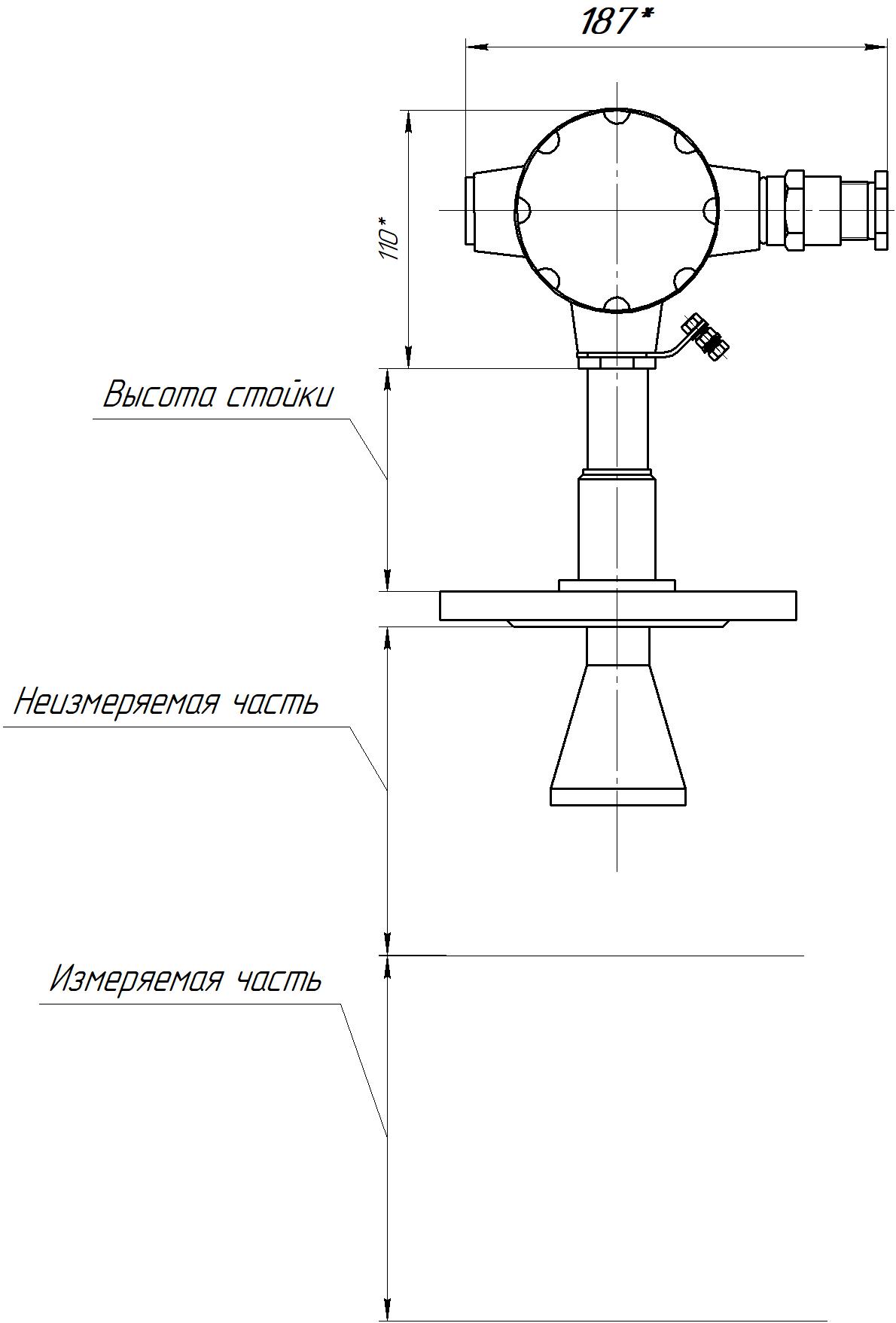 1Предприятие, вид промышленности, тел/e-mail, контактное лицо2Информация о процессе: контролируемая жидкость, ее температура и давление, кристаллизация, налипание, насыщение пузырьками газа3Диапазон изменения температур окружающей среды4Особенности места предполагаемой установки прибора и его ориентация в пространстве (при необходимости приложить эскиз)5Характеристики подводящего кабеля или желаемая модель кабельного ввода, или количество кабельных вводов (1 или 2)6Код заказа согласно примеру записи1.Модель1.МодельСЖУ-1-АСтандартная модель прибора СЖУ-1-А.2. Материал корпуса2. Материал корпуса0Алюминиевый сплав (стандарт)1Нерж. сталь 12Х18Н10Т3. Присоединение к процессу3. Присоединение к процессуШ(ХХ)Штуцер, в скобках указывается параметры резьбы (Пример: для дюймовой Ш(G2)Ф(ХХ-ХХ-ХХ)Фланец, в скобках указываются параметры фланца (минимальное Ду 65, Пример: Ф(1-65-6), материал фланца 12Х18Н10Т)ХХХОсобое исполнение, указывается отдельно, вне кода заказа4. Высота стойки, стандартное исполнение 110мм4. Высота стойки, стандартное исполнение 110ммХХУказать необходимую высоту стойки датчика в мм.5. Неизмеряемая часть, от 400 мм5. Неизмеряемая часть, от 400 ммХХУказать длину неизмеряемой части, мм6. Измеряемая часть, от 1000 до 13 000 мм6. Измеряемая часть, от 1000 до 13 000 ммХХУказать длину измеряемой части, мм7.Вид взрывозащиты прибора7.Вид взрывозащиты прибораНБез средств взрывозащитыД1Ех d IIС T6 Gb - взрывонепроницаемая оболочкаИ0Ех ia IIC T6 Ga Х - искробезопасная цепь8.Выходной сигнал8.Выходной сигнал14/20 мА 2RS-485ХХСпец. исполнение выходного сигнала (указывается вне кода заказа)9. Вариант исполнения9. Вариант исполнения0Стандартное (гарантия 2 года, срок службы 12 лет)УУсиленное (гарантия 3 года, срок службы 20 лет)